PRESENTACION DE LIBRO MEMORIAS DE UN RELINGO15 De Agosto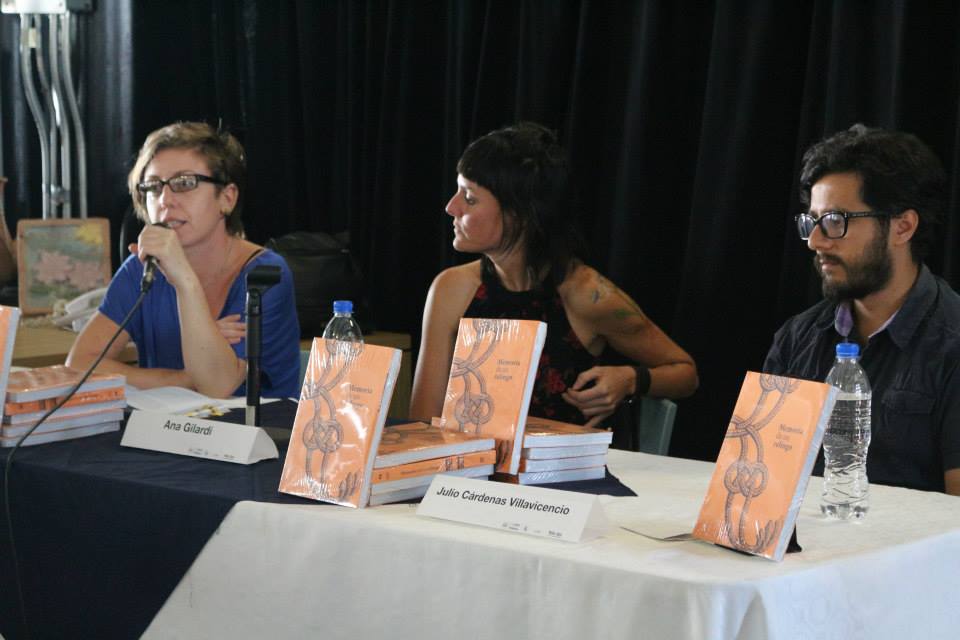 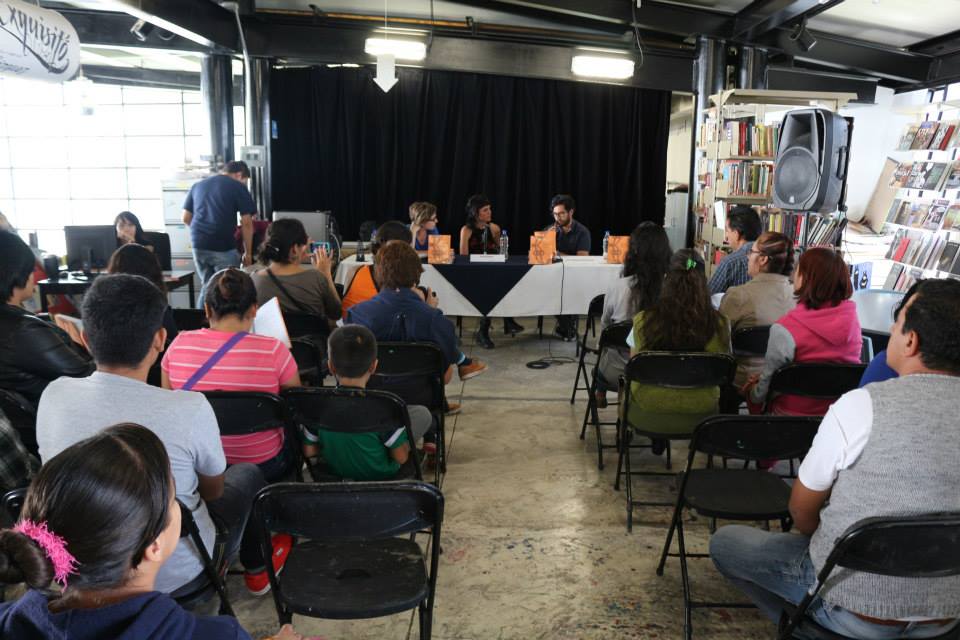 PRESENTACION DEL LIBRO  REGALAME UN SUEÑO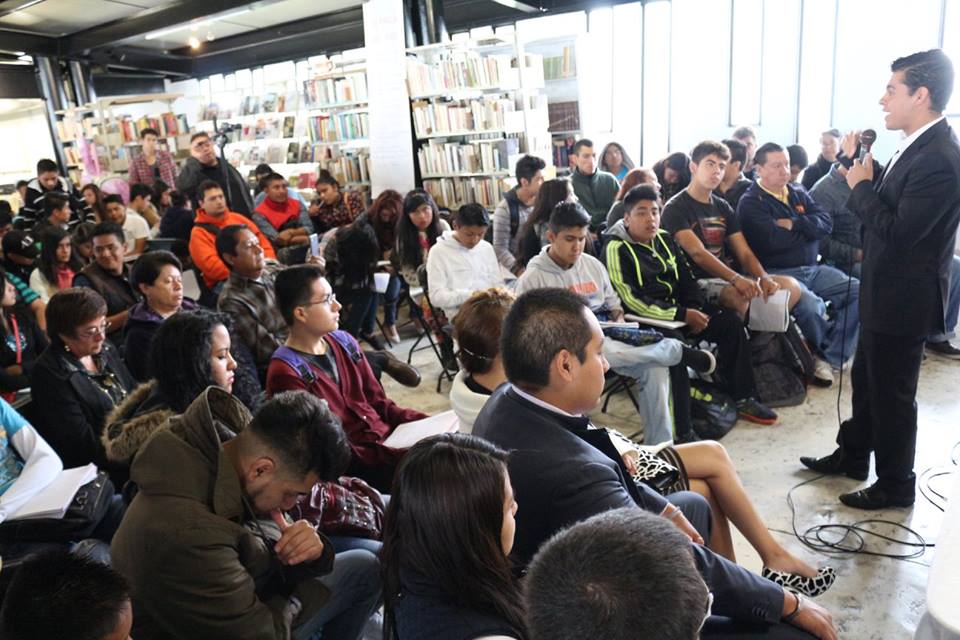 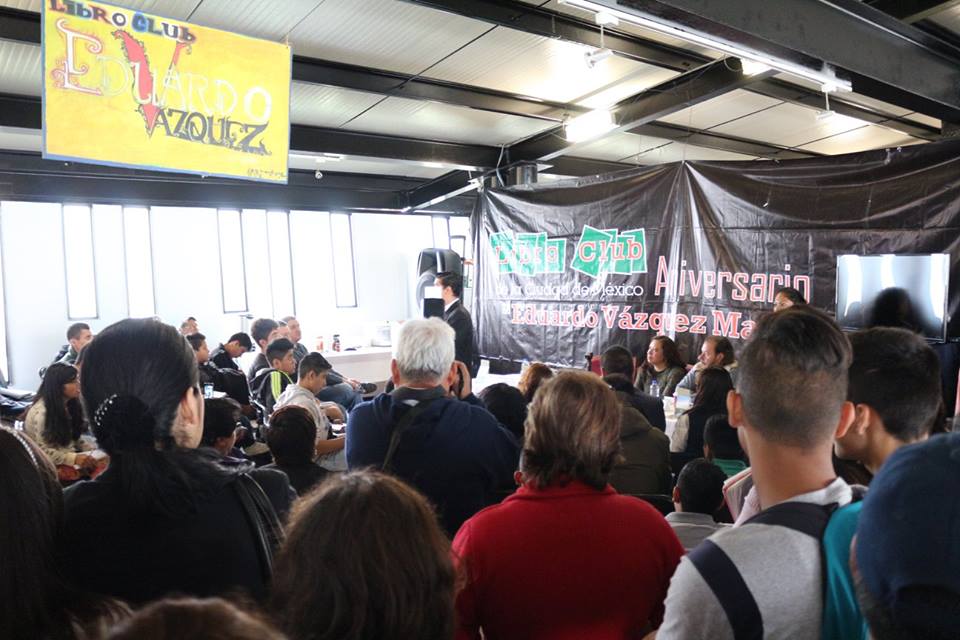 PRESENTACIONES DE LIBRO SEPTIEMBRE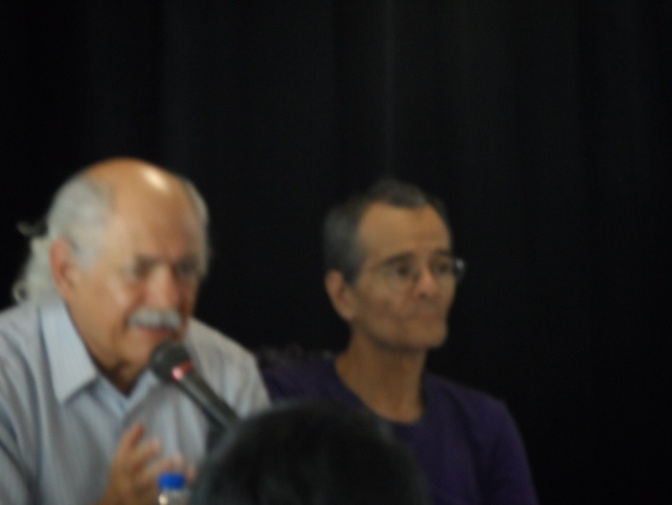 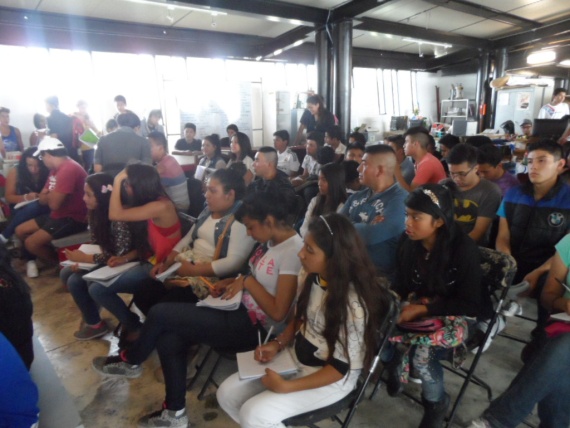 